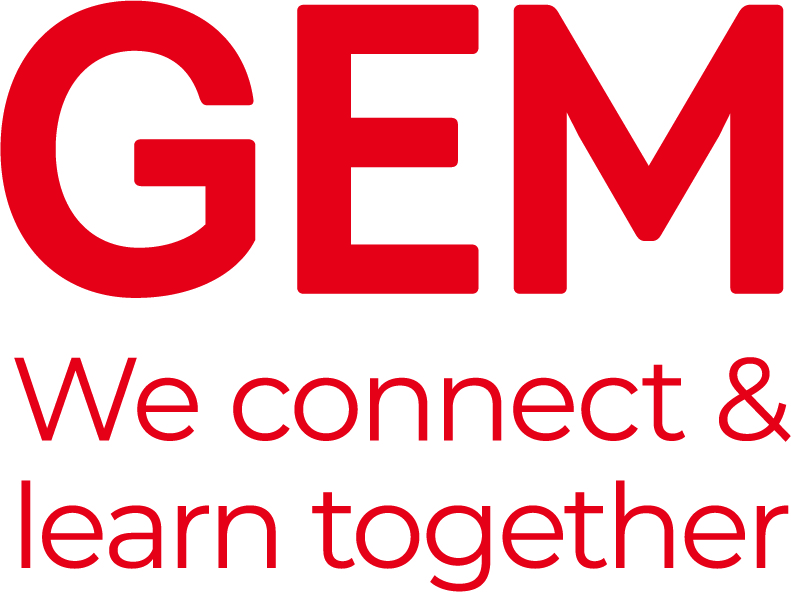 72nd Annual General Meeting Thursday 8th September 2022 at 11am (Museum of Making, Derby & Online)AGENDAWELCOME FROM GEM CHAIR, CAROLINE MARCUS RECEIVE APOLOGIES FOR ABSENCERECEIVE MINUTES OF THE 71st AGM The following resolution will be put to the meeting:THAT the minutes of the 71st AGM be received.RECEIVE ANNUAL ACOUNTS FOR THE PERIOD ENDED 31 DECEMBER 2021The following resolution will be put to the meeting:THAT the Accounts for the period ended 31 December 2021 be received.APPOINTMENT OF ACCOUNTANTS THAT the Trustees will engage Warner Wilde Limited as GEM’s Independent accountantsRECEIVE TRUSTEES REPORT FOR THE PERIOD ENDED 31 DECEMBER 2021The following resolution will be put to the meeting:THAT the Trustees Report for the period ended 31 December 2021 be received.RESIGNATION & ELECTION OF TRUSTEESThe following Trustee Essex Havard resigns from the GEM Board Hannah Sweetapple presents herself for election as a Trustee The following Trustees present themselves for re-election Ben Pearce & Kathy Moore, Deputy Chair The following Co-opted Trustee present themselves for election Jenny Blay AMENDMENT TO THE GEM MEMS & ARTSTo agree a minor amendment to the GEM Mems & Arts including a reference to online as well as postal voting CLOSING REMARKSNOTESPlease find the minutes of the 71st AGM, full Annual Accounts and Trustees Report and proposed changes to the GEM Articles of Association on the GEM website.